Муниципальное бюджетное Общеобразовательное Учреждение«средняя общеобразовательная школа №43»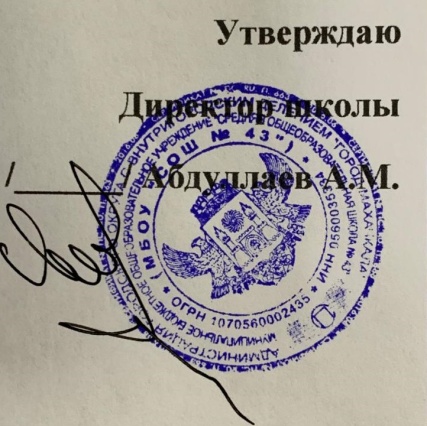 Планработы по профилактике правонарушений беспризорности, безнадзорности среди несовершеннолетнихна 2021-2022 учебный год.Махачкала 2021г№МероприятияИсполнителиСрок исполненияВыходСбор сведений и обновление данных о социальном составе обучающихся школы:выявление детей из многодетных семей;выявление детей из неполных семей;выявление детей сирот и детей оставшихся без попечения родителей ;выявление детей «группы риска»;выявление детей из малообеспеченных семейКлассные руководители ,социальный педагогСентябрь,январьСоставление банка данныхПосещение обучающихся  с целью составления социального паспорта класса.Классные руководителисентябрьСоциальные паспортаЗнакомство учащихся с правилами поведения в школе ,уставом школыКлассные руководителисентябрьПосещение семей обучающихся ,состоящих в ВШУ ,ПДН с целью изучения характера взаимоотношений и семейного воспитания детейКлассные руководители социальный педагогзам.дир.по ВРОктябрь, мартАктыБеседа «Как уберечься от беды?» (5-11 классы)Зам.дир по ВР, Соц.педагог,психологОктябрьСправкаАкция «Не сломай себе судьбу»Зам.дир по ВР, Соц.педагог,психологДекабрь ОтчётБеседа «Уголовная ответственность несовершеннолетних»Зам.дир по ВР, Соц.педагог,психологЯнварь ОтчётБеседа «Терроризм : его истоки и последствия»Зам.дир по ВР, Соц.педагог,психологФевраль ОтчётБеседа «Правовая ответственность подростков»Зам.дир по ВР, Соц.педагог,психологМарт ОтчётВикторина «Права человека»Зам.дир по ВР, Соц.педагог,психологМарт ОтчётАкция «Сообщи, где торгуют смертью»Зам.дир по ВР, Соц.педагог,психологАпрель СправкаБеседа «Жизнь – не игра, перезагрузки не будет »Зам.дир по ВР, Соц.педагог,психологМай ОтчётРабота школьного совета профилактикиЗам.дир по ВР, Соц.педагог,психологВ течение годаПротоколаОрганизация встреч с инспектором ПДН со школьникамиЗам.дир по ВР, Соц.педагог,психологВ течение годаОтчётСбор информации о занятости обучающихся во внеурочное времяКлассные руководители социальный педагогоктябрьУстановить контроль за посещением занятий учащимися . состоящими на ВШУ и «группы риска»Классные руководители социальный педагогВ течение годаМониторинг по четвертямРазвитие ученического самоуправления школыЗам.дир по ВР, Старшая вожатаяВ течение годаПротоколаОрганизация проведения школьных спортивных мероприятийЗам.дир по ВРВ течение годаОрганизация летнего отдыха обучающихсяЗам.дир по ВРмай